O God of love, O King of peace    Hymnal 1982 no. 578     Melody: Eltham       L.M.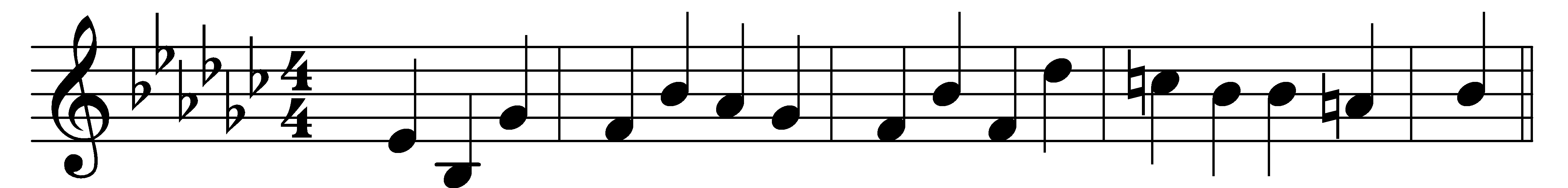 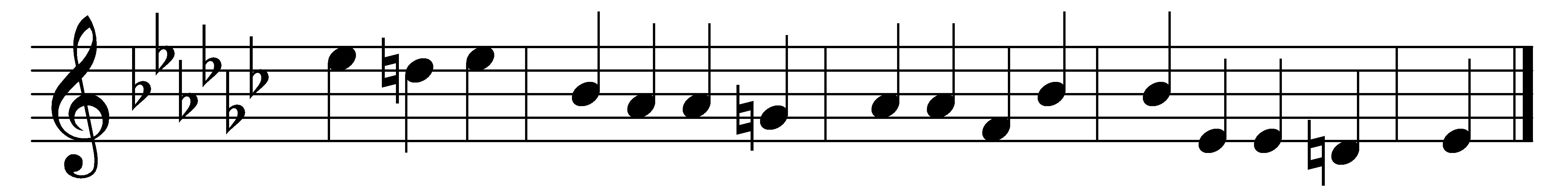 O God of love, O King of peace,make wars throughout the world to cease;the wrath of nations now restrain,give peace, O God, give peace again!Remember, Lord, thy works of old,the wonders that thy people told;remember not our sin’s dark stain,give peace, O God, give peace again!Whom shall we trust but thee, O Lord?Where rest but on thy faithful word?None ever called on thee in vain,give peace, O God, give peace again!Words: Henry Williams Baker (1821-1877)Music: Melody by Nathaniel Gawthorn (18th century), harmony by Samuel Sebastian Wesley (1810-1876)